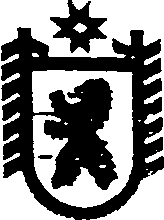 Республика КарелияАДМИНИСТРАЦИЯ СЕГЕЖСКОГО МУНИЦИПАЛЬНОГО РАЙОНАПОСТАНОВЛЕНИЕот  15 апреля  2016 года   №  316СегежаОб утверждении Положения об установлении и исполнении расходных обязательств муниципального образования «Сегежский муниципальный район», подлежащих исполнению за счет субсидии из бюджета Республики Карелия, на обеспечение молоком (заменяющими его продуктами) обучающихся на ступени начального общего образования в муниципальных общеобразовательных организациях Сегежского муниципального района на 2016 год	В целях установления и исполнения расходных обязательств муниципального образования «Сегежский муниципальный район», в соответствии с Бюджетным кодексом Российской Федерации, Федеральным законом от 6 октября 2003 г.                           № 131-ФЗ «Об общих принципах организации местного самоуправления в Российской Федерации», Законом Республики Карелия от 24 декабря 2015 года № 1968-ЗРК «О бюджете Республики Карелия на 2016 год», постановлением Правительства Республики Карелия от 15 февраля 2016 г. № 53-П «О распределении на 2016 год субсидий бюджетам муниципальных районов и городских округов на обеспечение молоком (заменяющими его продуктами) обучающихся на ступени начального общего образования в муниципальных общеобразовательных организациях», Соглашением между Министерством образования республики Карелия и администрацией Сегежского муниципального района  о взаимодействии при предоставлении субсидии бюджету Сегежского муниципального района на обеспечение молоком (заменяющими его продуктами) обучающихся на ступени начального общего образования в муниципальных общеобразовательных организациях на 2016 год от 15 марта 2016 года № 1964/11/01-18/МО администрация Сегежского муниципального района                                     п о с т а н о в л я е т:	1. Утвердить прилагаемое Положение об установлении и исполнении расходных обязательств муниципального образования «Сегежский муниципальный район», подлежащих исполнению за счет субсидии из бюджета Республики Карелия, на обеспечение молоком (заменяющими его продуктами) обучающихся на ступени начального общего образования в муниципальных общеобразовательных организациях Сегежского муниципального района на 2016 год.	2. Действие настоящего Положения распространить на правоотношения, возникшие с 1 января 2016 года.	3. Отделу информационных технологий администрации Сегежского муниципального района  (Т.А.Слиж) обнародовать настоящее постановление путем размещения официального текста настоящего постановления в информационно-телекоммуникационной сети «Интернет» на официальном сайте администрации Сегежского муниципального района http://home.onego.ru/~segadmin/.              Глава администрацииСегежского муниципального района                                                                   И.П.ВекслерРазослать: в дело, финансовое управление, УО, МКУ «ХЭГ», МКУ «ЕРЦ», МКОУ СОШ                         п. Валдай, МБОУ СОШ п.Надвоицы, МКОУ СОШ № 4 г. Сегежи, МКОУ СОШ № 5 г. Сегежи, МБОУ СОШ № 6 г. Сегежи, МКОУ СОШ № 7 г. Сегежи, МКОУ СОШ п. Черный Порог, МКОУ СОШ п. Идель, СКОШ п. Попов Порог.                                                                                                       УТВЕРЖДЕНО                                                                                   постановлением  администрацииСегежского муниципального района                                                                            от 15  апреля  2016 г.  №  316ПОЛОЖЕНИЕоб установлении и исполнении расходных обязательств муниципального образования «Сегежский муниципальный район», подлежащих исполнению за счет субсидии из бюджета Республики Карелия, на обеспечение молоком (заменяющими его продуктами) обучающихся на ступени начального общего образования в муниципальных общеобразовательных организациях на 2016 годОбщие положения	1. Настоящим Положением устанавливаются расходные обязательства муниципального образования «Сегежский муниципальный район», подлежащие исполнению за счет субсидии из бюджета Республики Карелия, на обеспечение молоком (заменяющими его продуктами) обучающихся на ступени начального общего образования в муниципальных общеобразовательных организациях Сегежского муниципального района (далее - муниципальные общеобразовательные учреждения) на 2016 год (далее – субсидия, расходные обязательства).2. В соответствии с настоящим Положением администрация Сегежского муниципального района (далее – администрация) является органом, организующим исполнение указанных в пункте 1 настоящего Положения расходных  обязательств.Исполнение расходных обязательств3. Муниципальные общеобразовательные учреждения осуществляют функции по обеспечению молоком (заменяющими его продуктами) обучающихся на ступени начального общего образования в муниципальных общеобразовательных учреждениях в соответствии с Правилами обеспечения молоком (заменяющими его продуктами) обучающихся на ступени начального общего образования, утвержденными постановлением администрации.	4. Перечень муниципальных общеобразовательных учреждений, выполняющих функции и оказывающие услуги, связанные с исполнением расходного обязательства, приведен в приложении к настоящему Положению.	5. Исполнение расходного обязательства осуществляется за счет средств субсидии.6. Средства субсидии зачисляются на единый счет бюджета Сегежского муниципального района и отражаются в соответствии с классификацией в составе доходов бюджета Сегежского муниципального района.7. Администрация осуществляет распределение субсидии муниципальным общеобразовательным учреждениям на обеспечение молоком (заменяющих его продуктов) пропорционально количеству обучающихся на ступени начального общего образования в муниципальных общеобразовательных учреждениях.8. Муниципальные общеобразовательные учреждения, выполняющие функции и оказывающие услуги, связанные с исполнением расходного обязательства, составляют бюджетную смету расходов на очередной финансовый год.	9. Расходование средств субсидии осуществляется муниципальными общеобразовательными учреждениями в пределах установленных лимитов бюджетных обязательств на 2016 год по соответствующим кодам бюджетной классификации расходов бюджета Сегежского муниципального района.	10. Средства субсидии направляются на увеличение стоимости материальных запасов – приобретение молока (заменяющих его продуктов) в порядке, установленном законодательством о контрактной системе в сфере  закупок товаров, работ, услуг для обеспечения государственных и муниципальных нужд.	11. Средства субсидии носят целевой характер и не могут быть использованы на цели, не предусмотренные настоящим Положением.	12. Дополнительные расходы, необходимые для полного исполнения указанных  в пункте 1 настоящего Положения расходных обязательств, осуществляются за счет собственных доходов и источников финансирования дефицита бюджета Сегежского муниципального района.13. Объем средств субсидий, неиспользованных в 2016 году, подлежит возврату в установленном порядке в бюджет Республики Карелия.Отчетность14. Муниципальные общеобразовательные учреждения представляют в финансовое управление Сегежского муниципального района:1) отчет об осуществлении расходов бюджета Сегежского муниципального района, источником финансового обеспечения которых является субсидия, по форме, установленной Министерством образования Республики Карелия, ежемесячно до 5 числа месяца, следующего за отчетным месяцем;2) заявку на перечисление средств субсидии по форме, утвержденной Министерством образования Республики Карелия, с предоставлением документов, подтверждающих возникновение денежных обязательств в очередном месяце (в том числе при осуществлении закупок товаров, услуг, работ для исполнения расходных обязательств);3) представляют другую необходимую информацию, запрашиваемую администрацией и финансовым управлением Сегежского муниципального района.	15. Финансовое управление представляет:1) ежемесячно в срок до 8 числа месяца, следующего за отчетным, в Министерство образования Республики Карелия отчет о выполнении мероприятий, произведенных расходах бюджета Сегежского муниципального района за счет средств субсидии и о выполнении целевых показателей результативности по установленной форме;2) по требованию Министерства образования Республики Карелия данные бухгалтерского учета, связанные с использованием субсидии;3) по запросам органов исполнительной власти Республики Карелия в установленные сроки иную информация и документы, связанные с предоставлением субсидии._____________________ПРИЛОЖЕНИЕк Положению об установлении и исполнении расходных обязательств Сегежского муниципального района, подлежащих исполнению за счет субсидии из бюджета Республики Карелия, на обеспечение молоком (заменяющими его продуктами) обучающихся на ступени начального общего образования в муниципальных общеобразовательных организациях Сегежского муниципального района на 2016 годПЕРЕЧЕНЬ муниципальных общеобразовательных учреждений Сегежского муниципального района, выполняющих функции и оказывающие услуги, связанные с исполнением расходного обязательства по обеспечению молоком (заменяющими его продуктами) обучающихся на ступени начального общего образования в муниципальных общеобразовательных организациях_____________________№ п/пПолное наименование муниципального общеобразовательного учреждения Сегежского муниципального района1.Муниципальное казенное общеобразовательное учреждение Основная общеобразовательная школа п. Попов Порог2.Муниципальное казенное общеобразовательное учреждение Средняя общеобразовательная школа п. Валдай3.Муниципальное казенное общеобразовательное учреждение Средняя общеобразовательная школа п. Идель4.Муниципальное казенное общеобразовательное учреждение Средняя общеобразовательная школа п. Черный Порог5.Муниципальное бюджетное общеобразовательное учреждение Средняя общеобразовательная школа п. Надвоицы6.Муниципальное казенное общеобразовательное учреждение Средняя общеобразовательная школа № 4 г. Сегежи7.Муниципальное казенное общеобразовательное учреждение Средняя общеобразовательная школа № 5 г. Сегежи8.Муниципальное бюджетное общеобразовательное учреждение Средняя общеобразовательная школа N 6 г. Сегежи9.Муниципальное казенное общеобразовательное учреждение Средняя общеобразовательная школа № 7 г. Сегежи